PENGEMBANGAN MEDIA PEMBELAJARAN BIG BOOK PADA TEMA TUGASKU SEHARI-HARI KELAS II SDOleh:NURULIA HANJANI
NPM. 191434089ABSTRAKPenelitian pengembangan ini bertujuan untuk mengetahui kelayakan Media Pembelajaran Big Book pada tema Tugasku sehari-hari kelas II SD. Penelitian ini merupaakan penelitian Research and Development (R&D) dengan model pengembangan 4D. Adapun langkah pengembangan yang dilakukan oleh peneliti adalah: 1) Tahap pedefiisian (define), 2). Tahap perancangan (design), 3). Tahap pengembangan (development), dan 4). Tahap Penyebaran (dissemination) dengan teknik pengumpulan data menggunakan angket. Teknik analisis data menggunakan deskriptif kualitatif. Validasi dilakukan oleh ahli materi, ahli media, dan ahli pembelajaran. Hasil keseluruhan penilaian oleh ahli materi memperoleh rata-rata skor 78,75% dengan kriteria Valid(Layak) untuk digunakan sebagai Media pembelajaran siswa kelas II SD tema Tugasku Sehari-hari . Hasil Keseluruhan Penilaian oleh ahli media memperoleh rata-rata skor 82% dengan kriteria Sangat Valid Untuk digunakan sebagai media pembelajaran siswa kelas II SD tema Tugasku Sehari-hari.  Dan Hasil Keseluruhan oleh Ahli pembelajaran memperoleh rata-rata skor 88,75% . Presentase ini termasuk kriteria Sangat Valid untuk digunakan sebagai media pembelajaran dalam aktivitas belajar siswa Kelas II SD tema Tugasku Sehari-hariKata Kunci:  media pembelajaran, Big Book, tugasku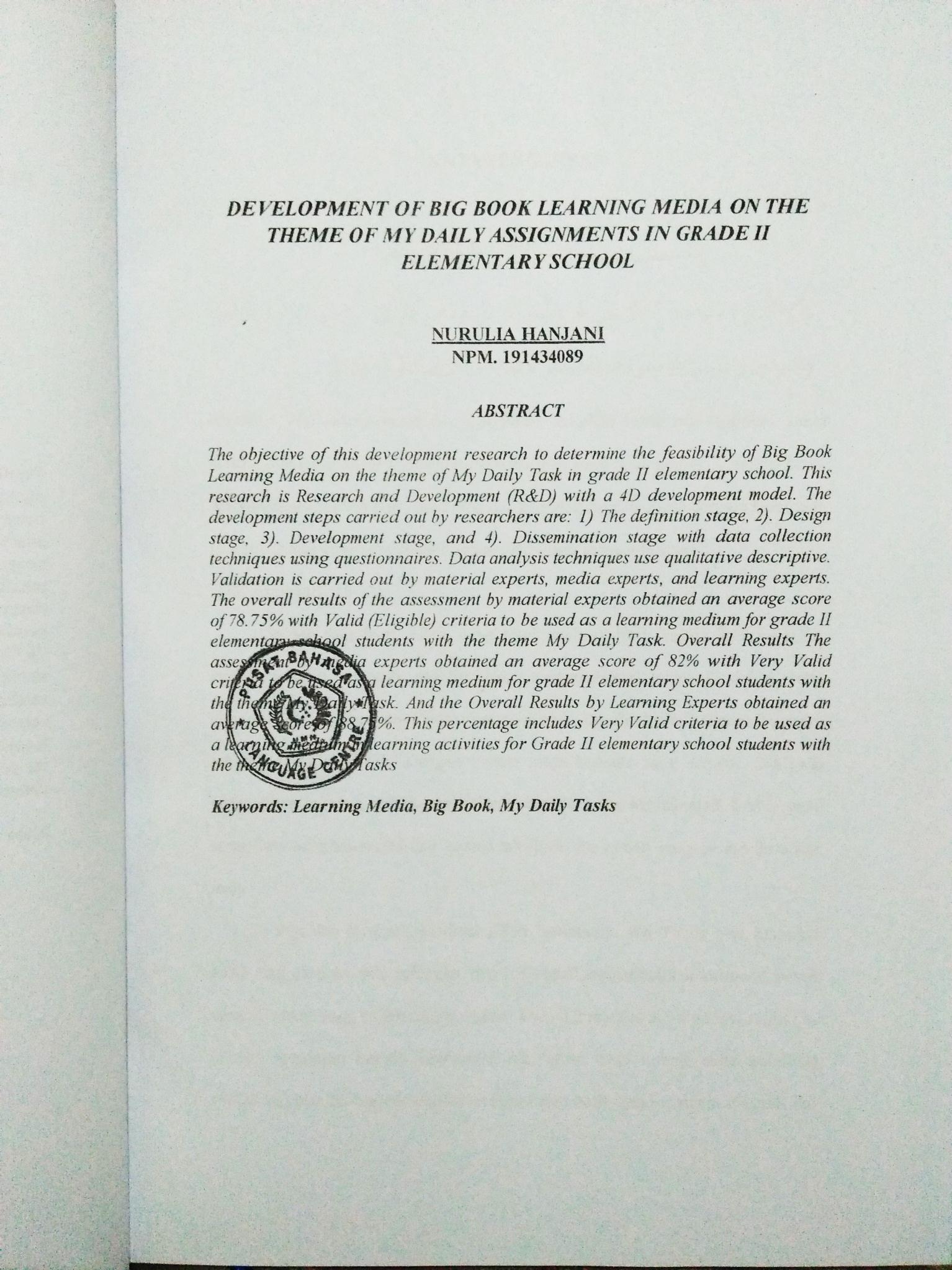 